Załącznik nr 2 do Uchwały Nr XXXVII/293/20 Rady Miasta Sanoka z dnia 17.12.2020 r.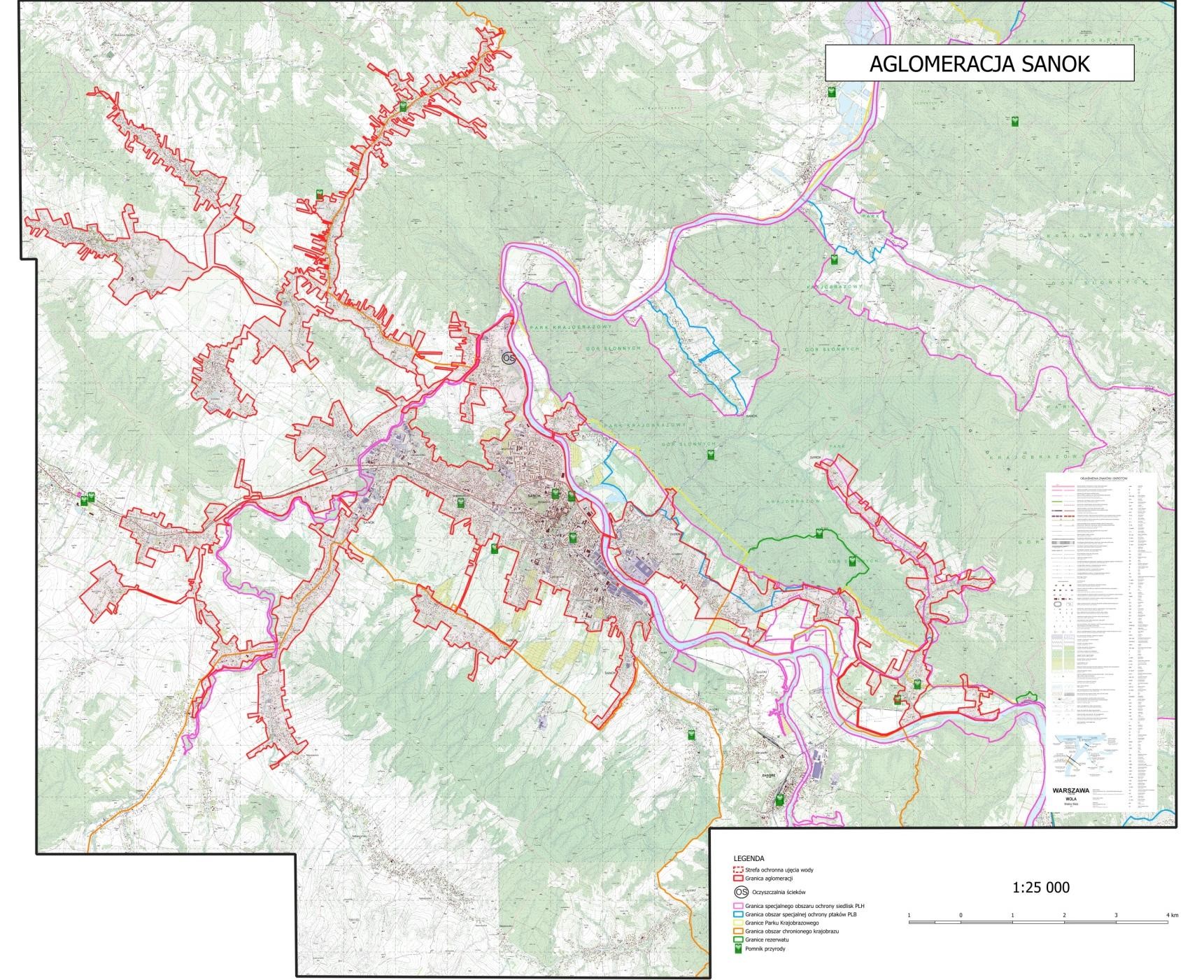 